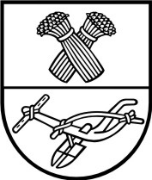 			ProjektasPANEVĖŽIO RAJONO SAVIVALDYBĖS TARYBA SPRENDIMASDĖL TURTO PIRKIMO PANEVĖŽIO RAJONO SAVIVALDYBĖS NUOSAVYBĖN2020 m. sausio 23 d. Nr. T-Panevėžys  	Vadovaudamasi Lietuvos Respublikos vietos savivaldos įstatymo 16 straipsnio 2 dalies 
31 punktu, Lietuvos Respublikos valstybės ir savivaldybių turto valdymo, naudojimo ir disponavimo juo įstatymo 6 straipsnio 5 punktu, Lietuvos Respublikos paramos būstui įsigyti ar išsinuomoti įstatymo 14 straipsnio 4 dalimi, Žemės, esamų pastatų ar kitų nekilnojamųjų daiktų įsigijimo arba nuomos ar teisių į šiuos daiktus įsigijimo tvarkos aprašu, patvirtintu Lietuvos Respublikos Vyriausybės 2017 m. gruodžio 13 d. nutarimu Nr. 1036 „Dėl Žemės, esamų pastatų ar kitų nekilnojamųjų daiktų įsigijimo arba nuomos ar teisių į šiuos daiktus įsigijimo tvarkos aprašo patvirtinimo ir Lietuvos Respublikos Vyriausybės 2003 m. birželio 25 d. nutarimo Nr. 841 „Dėl Žemės, esamų pastatų ar kitų nekilnojamųjų daiktų pirkimo arba nuomos ar teisių į šiuos daiktus įsigijimų tvarkos aprašo patvirtinimo“ pripažinimo netekusiu galios“, atsižvelgdama į Socialinio būsto pirkimo komisijos 2020-01-09 posėdžio protokolą Nr. ET8-1, Savivaldybės taryba 
n u s p r e n d ž i a:1. Pirkti socialinio būsto fondo plėtrai Panevėžio rajono savivaldybės nuosavybėn nekilnojamąjį turtą: butą / patalpą – butą su rūsiu (unikalus Nr. (duomenys neskelbtini), 2 kambarių, bendras ir naudingas plotas 53,36 kv. m) adresu: (duomenys neskelbtini), už 24 000 Eur (dvidešimt keturis tūkstančius eurų) iš J. P. (duomenys neskelbtini).2. Įgalioti Panevėžio rajono savivaldybės administracijos direktorių pasirašyti Panevėžio rajono savivaldybės vardu dokumentus, reikalingus šio sprendimo 1 punkte nurodytam turtui pirkti.	Šis sprendimas gali būti skundžiamas Lietuvos Respublikos administracinių bylų teisenos įstatymo nustatyta tvarka.Lina Gaidytė2020-01-09PANEVĖŽIO RAJONO SAVIVALDYBĖS ADMINISTRACIJOS 
EKONOMIKOS IR TURTO VALDYMO SKYRIUSPanevėžio rajono savivaldybės tarybaiAIŠKINAMASIS RAŠTAS DĖL SPRENDIMO „DĖL TURTO PIRKIMO PANEVĖŽIO RAJONO SAVIVALDYBĖS NUOSAVYBĖN“ PROJEKTO2020 m. sausio 9 d.Panevėžys	Projekto rengimą paskatinusios priežastys. Socialinio būsto pirkimo komisija 2020 m. sausio 9 d. priėmė galutinį sprendimą dėl buto, esančio (duomenys neskelbtini), pirkimo socialinio būsto fondo plėtrai. 	Projekto rengimo esmė ir tikslai	Lietuvos Respublikos valstybės ir savivaldybių turto valdymo, naudojimo ir disponavimo juo įstatymo 6 straipsnio 5 punkte numatyta, kad savivaldybė turtą įgyja pagal sandorius.	Žemės, esamų pastatų ar kitų nekilnojamųjų daiktų įsigijimo arba nuomos ar teisių į šiuos daiktus įsigijimo tvarkos aprašo, patvirtinto Lietuvos Respublikos Vyriausybės 2017 m. gruodžio 
13 d. nutarimu Nr. 1036, 67 punkte numatyta, kad Savivaldybės administracijos direktorius, atsižvelgdamas į Pirkimo komisijos sprendimą dėl derybas laimėjusio kandidato, pateikia savivaldybės tarybai tvirtinti sprendimo pirkti nekilnojamąjį daiktą savivaldybės nuosavybėn projektą.Kokių pozityvių rezultatų laukiama.Parengtas sprendimo projektas pirkti Panevėžio rajono savivaldybės nuosavybėn nekilnojamąjį turtą: butą su rūsiu (unikalus Nr. (duomenys neskelbtini), 2 kambarių, bendras ir naudingas plotas 53,36 kv. m) adresu: (duomenys neskelbtini). 	Galimos neigiamos pasekmės priėmus projektą, kokių priemonių reikėtų imtis, kad tokių pasekmių būtų išvengta.	Neigiamų pasekmių nenumatoma.	Kokius galiojančius teisės aktus būtina pakeisti ar panaikinti, priėmus teikiamą projektą. 	Nereikia.	Reikiami paskaičiavimai, išlaidų sąmatos bei finansavimo šaltiniai, reikalingi sprendimui įgyvendinti.	Sprendimo įgyvendinimui bus naudojamos savivaldybės biudžeto ir projekto lėšos.Vyr. specialistė									Lina Gaidytė